Pursuant to S2 Penalty Interest Rate Act 1983, the Attorney-General fixes the penalty interest rate. The penalty interest rate may be claimed by creditors when there is a civil judgment debt or court order. The historical and current interest rates are set out in the table below:  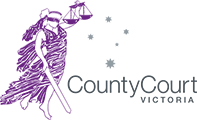 Penalty Interest RatesThe current penalty interest rate is 10% effective from 1 February 2017. Effective DateNumber of days in operationInterest Rate01/01/19889113.20%01/04/198818312.50%01/10/19889211.80%01/01/198911011.90%21/04/19897113.60%01/07198912313.70%01/11/19899223.50%01/02/199016119.60%12/07/199016018.50%19/12/199013316.10%01/05/199118215.00%30/10/1991230813.20%23/02/1998114912.30%17/04/200138211.50%04/05/200211312.25%25/08/200211512.00%18/12/20029611.50%24/03/20039411.00%26/06/200337111.25%01/07/200427412.00%01/04/200518311.50%01/10/200536511.00%01/10/200670112.00%01/09/200817511.00%23/02/200934310.00%01/02/2010134410.5%07/10/201311910.00%03/02/201418911.50%11/08/201429410.5%01/06/20156119.5%01/02/201710.00%